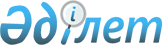 О внесении изменений в решение маслихата района Бәйтерек от 23 декабря 2022 года №24-3 "О бюджете сельского округа Атамекен района Бәйтерек 2023-2025 годы"Решение маслихата района Бәйтерек Западно-Казахстанской области от 16 августа 2023 года № 6-3
      Маслихат района Бәйтерек РЕШИЛ:
      1. Внести в решение маслихата района Бәйтерек от 23 декабря 2022 года №24-3 "О бюджете сельского округа Атамекен района Бәйтерек на 2023-2025 годы" следующие изменения:
      пункт 1 изложить в следующей редакции:
      "1. Утвердить бюджет сельского округа Атамекен на 2023-2025 годы согласно приложениям 1, 2 и 3 соответственно, в том числе на 2023 год в следующих объемах:
      1) доходы – 49 214 тысяч тенге:
      налоговые поступления – 4 026 тысяч тенге;
      неналоговые поступления – 70 тысяч тенге;
      поступления от продажи основного капитала – 0 тенге;
      поступления трансфертов – 45 118 тысяч тенге;
      2) затраты – 51 039 тысяч тенге;
      3) чистое бюджетное кредитование – 0 тенге:
      бюджетные кредиты – 0 тенге;
      погашение бюджетных кредитов – 0 тенге;
      4) сальдо по операциям с финансовыми активами – 0 тенге:
      приобретение финансовых активов – 0 тенге;
      поступления от продажи финансовых активов государства – 0 тенге;
      5) дефицит (профицит) бюджета – - 1 825 тысяч тенге;
      6) финансирование дефицита (использование профицита) бюджета – 1 825 тысяч тенге:
      поступления займов – 0 тенге;
      погашение займов – 0 тенге;
      используемые остатки бюджетных средств – 1 825 тысяч тенге.";
      приложение 1 к указанному решению изложить в новой редакции согласно приложению к настоящему решению.
      2. Настоящее решение вводится в действие с 1 января 2023 года. Бюджет сельского округа Атамекен на 2023 год
      тысяч тенге
					© 2012. РГП на ПХВ «Институт законодательства и правовой информации Республики Казахстан» Министерства юстиции Республики Казахстан
				
      Председатель маслихата

Н.Хайруллин
Приложение
к решению маслихата
района Бәйтерек
от 16 августа 2023 года № 6-3Приложение 1
к решению маслихата
района Бәйтерек
от 23 декабря 2022 года № 24-3
Категория
Категория
Категория
Категория
Категория
Категория
Сумма
Класс
Класс
Класс
Класс
Класс
Сумма
Подкласс
Подкласс
Подкласс
Подкласс
Сумма
Специфика
Специфика
Специфика
Сумма
Наименование
Сумма
1) Доходы
49 214
1
Налоговые поступления
4 026
01
Подоходный налог
295
2
Индивидуальный подоходный налог
295
04
Hалоги на собственность
3 679
1
Hалоги на имущество
85
3
Земельный налог
37
4
Hалог на транспортные средства
3 550
5
Единый земельный налог
7
05
Внутренние налоги на товары, работы и услуги
52
3
Поступления за использование природных и других ресурсов
52
2
Неналоговые поступления
70
01
Доходы от государственной собственности
70
5
Доходы от аренды имущества, находящегося в государственной собственности
70
3
Поступления от продажи основного капитала
0
4
Поступления трансфертов
45 118
02
Трансферты из вышестоящих органов государственного управления
45 118
3
Трансферты из районного (города областного значения) бюджета
45 118
Функциональная группа
Функциональная группа
Функциональная группа
Функциональная группа
Функциональная группа
Функциональная группа
Сумма
Функциональная подгруппа
Функциональная подгруппа
Функциональная подгруппа
Функциональная подгруппа
Функциональная подгруппа
Сумма
Администратор бюджетных программ
Администратор бюджетных программ
Администратор бюджетных программ
Администратор бюджетных программ
Сумма
 Программа
 Программа
 Программа
Сумма
Подпрограмма
Подпрограмма
Сумма
Наименование
Сумма
2) Затраты
51 039 
01
Государственные услуги общего характера
39 317
1
Представительные, исполнительные и другие органы, выполняющие общие функции государственного управления
39 317
124
Аппарат акима города районного значения, села, поселка, сельского округа
39 317
001
Услуги по обеспечению деятельности акима города районного значения, села, поселка, сельского округа
39 317
07
Жилищно-коммунальное хозяйство
5 167 
3
Благоустройство населенных пунктов
5 167 
124
Аппарат акима города районного значения, села, поселка, сельского округа
5 167 
008
Освещение улиц в населенных пунктах
2 631
009
Обеспечение санитарии населенных пунктов
960
011
Благоустройство и озеленение населенных пунктов
1 576
12
Транспорт и коммуникации
6 006
1
Автомобильный транспорт
6 006
124
Аппарат акима города районного значения, села, поселка, сельского округа
6 006
013
Обеспечение функционирования автомобильных дорог в городах районного значения, селах, поселках, сельских округах
6 006
15
Трансферты
549
1
Трансферты
549
124
Аппарат акима города районного значения, села, поселка, сельского округа
549
048
Возврат неиспользованных (недоиспользованных) целевых трансфертов
549
3) Чистое бюджетное кредитование
0
Бюджетные кредиты
0
Категория 
Категория 
Категория 
Категория 
Категория 
Категория 
Сумма
Класс 
Класс 
Класс 
Класс 
Класс 
Сумма
Подкласс
Подкласс
Подкласс
Подкласс
Сумма
Специфика
Специфика
Специфика
Сумма
Наименование
Сумма
5
Погашение бюджетных кредитов 
0
01
Погашение бюджетных кредитов
0
1
Погашение бюджетных кредитов, выданных из государственного бюджета 
0
Функциональная группа
Функциональная группа
Функциональная группа
Функциональная группа
Функциональная группа
Функциональная группа
Сумма
Функциональная подгруппа
Функциональная подгруппа
Функциональная подгруппа
Функциональная подгруппа
Функциональная подгруппа
Сумма
Администратор бюджетных программ
Администратор бюджетных программ
Администратор бюджетных программ
Администратор бюджетных программ
Сумма
Программа
Программа
Программа
Сумма
 Подпрограмма
 Подпрограмма
Сумма
Наименование
Сумма
4) Сальдо по операциям с финансовыми активами
0
Приобретение финансовых активов
0
Категория 
Категория 
Категория 
Категория 
Категория 
Категория 
Сумма
Класс
Класс
Класс
Класс
Класс
Сумма
Подкласс
Подкласс
Подкласс
Подкласс
Сумма
Специфика
Специфика
Специфика
Сумма
Наименование
Сумма
6
Поступления от продажи финансовых активов государства
0
01
Поступления от продажи финансовых активов государства
0
1
Поступление от продажи финансовых активов внутри страны
0
5) Дефицит (профицит) бюджета
- 1 825
6) Финансирование дефицита (использование профицита) бюджета 
1 825
7
Поступление займов
0
01
Внутренние государственные займы
0
2
Договоры займа
0
Функциональная группа
Функциональная группа
Функциональная группа
Функциональная группа
Функциональная группа
Функциональная группа
Сумма
Функциональная подгруппа
Функциональная подгруппа
Функциональная подгруппа
Функциональная подгруппа
Функциональная подгруппа
Сумма
Администратор бюджетных программ
Администратор бюджетных программ
Администратор бюджетных программ
Администратор бюджетных программ
Сумма
Программа
Программа
Программа
Программа
Сумма
Подпрограмма
Подпрограмма
Подпрограмма
Сумма
Наименование
Сумма
16
Погашение займов 
0
Категория
Категория
Категория
Категория
Категория
Категория
Сумма
Класс
Класс
Класс
Класс
Класс
Сумма
Подкласс
Подкласс
Подкласс
Подкласс
Сумма
Специфика
Специфика
Специфика
Сумма
Наименование 
Сумма
8
Используемые остатки бюджетных средств
1 825
01
Остатки бюджетных средств
1 825
1
Свободные остатки бюджетных средств
1 825